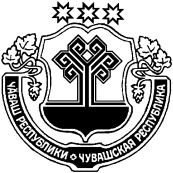       В соответствии с Федеральным законом Российской Федерации от 27.07.2010г. №190-ФЗ «О теплоснабжении» приказом Министерства энергетики Российской Федерации от 12.03.2013г. № 103 «Об утверждении Правил оценки готовности к отопительному периоду», Уставом Шумерлинского, в целях проведения проверок готовности к отопительному периоду 2016-2017г.г. потребителей тепловой энергии, теплоснабжающих и теплосетевых организаций на территории Шумерлинского района, администрация Шумерлинского района  п о с т а н о в л я е т: 1. Утвердить программу проведения проверки готовности к отопительному периоду 2016-2017г.г. (приложению №1)2. Рекомендовать главам сельских поселений Шумерлинского района утвердить состав комиссии по проверке готовности к отопительному периоду 2016-2017г.г. теплоснабжающих и теплосетевых организаций и состав комиссии по проверке готовности к отопительному периоду 2016-2017г.г. потребителей тепловой энергии.3. Настоящее постановление вступает в силу с момента подписания и подлежит обязательному опубликованию в печатном издании «Вестник Шумерлинского района» и на официальном сайте в сети «Интернет».4. Контроль за исполнением настоящего постановления возложить на первого заместителя главы – начальника отдела сельского хозяйства и экологии администрации Шумерлинского района Мостайкина А.А.Приложение к постановлению администрации Шумерлинского района от « 27 »  мая 2016г. № 212Программа проведения проверки готовности к отопительному периоду 2016-2017г.г. (далее – Программа)Объектами проверки являются теплопотребляющие установки, которые подключены к системе теплоснабжения, принадлежащие потребителям тепловой энергии, теплоснабжающим и теплосетевым организациям на праве собственности или ином законном основании.1. Список объектов, подлежащих проверке, указан в приложении 1 к Программе.2. Сроки проведения проверки готовности к отопительному периоду 2016-2017 г.г. для потребителей тепловой энергии: с 01 июля по 01 сентября 2016г. 3. Сроки проведения проверки готовности к отопительному периоду 2016-2017 г.г. для теплоснабжающих и теплосетевых организаций: с 01 июля по 01 сентября 2016г.4. В ходе проверки готовности потребителей тепловой энергии к отопительному периоду 2016-2017г.г. проверяются документы, подтверждающие и указывающие на:  1) устранение выявленных в порядке, установленном законодательством Российской Федерации, нарушений в тепловых и гидравлических режимах работы тепловых энергоустановок;  2) проведение промывки оборудования и коммуникаций теплопотребляющих установок;  3)разработку эксплуатационных режимов, а также мероприятий по их внедрению;  4)выполнение плана ремонтных работ и качество их выполнения;  5) состояние тепловых сетей, принадлежащих потребителю тепловой энергии;  6) состояние утепления зданий (чердаки, лестничные клетки, подвалы, двери) и центральных тепловых пунктов, а также индивидуальных тепловых пунктов;  7) состояние трубопроводов, арматуры и тепловой изоляции в пределах тепловых пунктов;  8) наличие и работоспособность приборов учета, работоспособность автоматических регуляторов при их наличии;  9) работоспособность защиты систем теплопотребления;  10) наличие паспортов теплопотребляющих установок, принципиальных схем и инструкций для обслуживающего персонала и соответствие их действительности;  11) отсутствие прямых соединений оборудования тепловых пунктов с водопроводом и канализацией;  12) плотность оборудования тепловых пунктов;  13) наличие пломб на расчетных шайбах и соплах элеваторов;  14) отсутствие задолженности за поставленную тепловую энергию (мощность), теплоноситель;  15) наличие собственных и (или) привлеченных ремонтных бригад и обеспеченность их материально-техническими ресурсами для осуществления надлежащей эксплуатации теплопотребляющих установок;  16) проведение испытания оборудования теплопотребляющих установок на плотность и прочность;  17) надежность теплоснабжения потребителей тепловой энергии с учетом климатических условий в соответствии с критериями, приведенными в приложении №3 к Правилам оценки готовности к отопительному периоду, утвержденных приказом Минэнерго РФ от 12.03.2013г. №103.       К обстоятельствам, при несоблюдении которых в отношении потребителей тепловой энергии составляется акт с приложением Перечня с указанием сроков устранения замечаний, относятся несоблюдение требований, указанных в подпунктах 8, 13, 14 и 17 пункта 4 настоящей Программы.5. В ходе проверки готовности теплоснабжающих и теплосетевых организаций к отопительному периоду 2016-2017 годов в отношении данных организаций проверяются документы, подтверждающие и указывающие на:  1) наличия соглашения об управлении системой теплоснабжения, заключенного в порядке, установленном Федеральным законом РФ от 27.07.2010 года № 190-ФЗ «О теплоснабжении»;  2) готовность к выполнению графика тепловых нагрузок, поддержанию температурного графика, утвержденного схемой теплоснабжения;  3) соблюдение критериев надежности теплоснабжения, установленных техническими регламентами;  4) наличие нормативных запасов топлива на источниках тепловой энергии;  5) функционирование эксплуатационной, диспетчерской и аварийной служб, а именно: укомплектованность указанных служб персоналом; обеспеченность персонала средствами индивидуальной и коллективной защиты, спецодеждой, инструментами и необходимой для производства работ оснасткой, нормативно-технической и оперативной документацией, инструкциями, схемами, первичными средствами пожаротушения;  6) проведение наладки принадлежащих им тепловых сетей;  7) организацию контроля режимов потребления тепловой энергии;  8) обеспечение качества теплоносителей;  9) организацию коммерческого учета приобретаемой и реализуемой тепловой энергии; 10) обеспечение проверки качества строительства принадлежащих им тепловых сетей, в том числе предоставление гарантий на работы и материалы, применяемые при строительстве, в соответствии Законом о теплоснабжении;  11) обеспечение безаварийной работы объектов теплоснабжения и надежного теплоснабжения потребителей тепловой энергии, а именно:- готовность систем приема и разгрузки топлива, топливо приготовления и топливоподачи;- соблюдение водно-химического режима;- отсутствие фактов эксплуатации теплоэнергетического оборудования сверх ресурса без проведения соответствующих организационно-технических мероприятий по продлению срока его эксплуатации;- наличие утвержденных графиков ограничения теплоснабжения при дефиците тепловой мощности тепловых источников и пропускной способности тепловых сетей;- наличие расчетов допустимого времени устранения аварийных нарушений теплоснабжения жилых домов;- наличие порядка ликвидации аварийных ситуаций в системах теплоснабжения с учетом взаимодействия тепло-, электро-, топливо- и водоснабжающих организаций, потребителей тепловой энергии, ремонтно-строительных и транспортных организаций, а также органов местного самоуправления;- проведение гидравлических и тепловых испытаний тепловых сетей;- выполнение утвержденного плана подготовки к работе в отопительный период, в который включено проведение необходимого технического освидетельствования и диагностики оборудования, участвующего в обеспечении теплоснабжения;- выполнение планового графика ремонта тепловых сетей и источников тепловой энергии;- наличие договоров поставки топлива, не допускающих перебоев поставки и снижения установленных нормативов запасов топлива;   12) наличие документов, определяющих разграничение эксплуатационной ответственности между потребителями тепловой энергии, теплоснабжающими и теплосетевыми организациями;  13) отсутствие не выполненных в установленные сроки предписаний, влиящих на надежность работы в отопительный период, выданных уполномоченными на осуществление государственного контроля (надзора) органами государственной власти и уполномоченными на осуществление муниципального контроля органами местного самоуправления;  14) работоспособность автоматических регуляторов при их наличии. В отношении объектов по производству тепловой и электрической энергии в режиме комбинированной выработки проверяется только наличие документа о готовности к отопительному сезону, полученного в соответствии с законодательством об электроэнергетике;   К обстоятельствам, при несоблюдении которых в отношении теплоснабжающих и теплосетевых организаций составляется акт с приложением Перечня с указанием сроков устранения замечаний, относится несоблюдение требований, указанных в подпунктах 1,7, 9 и 10 пункта 5 Программы.6. Результаты проверки оформляются актом проверки готовности к отопительному периоду 2016-2017г.г. составленным по форме, согласно Приложению 2 к Программе.7. Сроки выдачи паспорта готовности к отопительному периоду 2016-2017г.г. (далее-паспорт) для потребителей тепловой энергии-не позднее 15 сентября 2016г.8. Сроки выдачи паспорта для теплоснабжающих и теплосетевых организаций - не позднее 15 сентября 2016г.ЧĂВАШ  РЕСПУБЛИКИЧĂВАШ  РЕСПУБЛИКИЧУВАШСКАЯ РЕСПУБЛИКА ÇĚМĚРЛЕ РАЙОНĚН АДМИНИСТРАЦИЙĚ  ЙЫШĂНУ27.05.2016г. № 212Çěмěрле хулиÇĚМĚРЛЕ РАЙОНĚН АДМИНИСТРАЦИЙĚ  ЙЫШĂНУ27.05.2016г. № 212Çěмěрле хулиАДМИНИСТРАЦИЯШУМЕРЛИНСКОГО РАЙОНА ПОСТАНОВЛЕНИЕ27.05.2016г. № 212г. Шумерля  Об утверждении программы проверки готовности к отопительному периоду 2016-2017г.г.  Об утверждении программы проверки готовности к отопительному периоду 2016-2017г.г.Глава администрации Шумерлинского района Л.Г. Рафинов